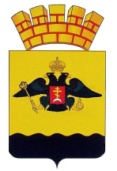 РЕШЕНИЕГОРОДСКОЙ ДУМЫ МУНИЦИПАЛЬНОГО ОБРАЗОВАНИЯ ГОРОД  НОВОРОССИЙСК от 25 декабря 2018 года                                                                                 № 377г. НовороссийскСогласно Федеральному закону от 30 октября 2018 года  № 382-ФЗ «О внесении изменений в отдельные законодательные акты Российской Федерации» и в соответствии с Федеральным законом от 2 марта 2007 года № 25-ФЗ «О муниципальной службе в Российской Федерации», руководствуясь Уставом муниципального образования город Новороссийск, городская Дума муниципального образования город Новороссийск                  р е ш и л а:1. Внести в Приложение № 1 решения городской Думы муниципального образования город Новороссийск от 30 мая 2017 года № 200 «О муниципальной службе в муниципальном образовании город Новороссийск» следующие изменения:1.1. Статью 9 дополнить частью 3 следующего содержания:«3. Муниципальный служащий, являющийся руководителем, в целяхисключения конфликта интересов в органе местного самоуправления, аппарате избирательной комиссии муниципального образования не может представлять интересы муниципальных служащих в выборном профсоюзном органе данного органа местного самоуправления, аппарата избирательной комиссии муниципального образования в период замещения им указанной должности.».1.2. Пункт 2 части 1 статьи 10 изложить в следующей редакции:«2. Заниматься предпринимательской деятельностью лично или через доверенных лиц, участвовать в управлении коммерческой организацией или в управлении некоммерческой организацией (за исключением участия в управлении политической партией; участия на безвозмездной основе в управлении органом профессионального союза, в том числе выборным органом первичной профсоюзной организации, созданной в органе местного самоуправления, аппарате избирательной комиссии муниципального образования; участия в съезде (конференции) или общем собрании иной общественной организации, жилищного, жилищно-строительного, гаражного кооперативов, садоводческого, огороднического, дачного потребительских кооперативов, товарищества собственников недвижимости; участия на безвозмездной основе в управлении указанными некоммерческими организациями (кроме политической партии и органа профессионального союза, в том числе выборного органа первичной профсоюзной организации, созданной в органе местного самоуправления, аппарате избирательной комиссии муниципального образования) в качестве единоличного исполнительного органа или вхождения в состав их коллегиальных органов управления с разрешения представителя нанимателя (работодателя), которое получено в порядке, установленном муниципальным правовым актом), кроме представления на безвозмездной основе интересов муниципального образования в органах управления и ревизионной комиссии организации, учредителем (акционером, участником) которой является муниципальное образование, в соответствии с муниципальными правовыми актами, определяющими порядок осуществления от имени муниципального образования полномочий учредителя организации или управления находящимися в муниципальной собственности акциями (долями участия в уставном капитале); иных случаев, предусмотренных федеральными законами.».2. В пункте 2 части 1 статьи 10 Положения о муниципальной службе вмуниципальном образовании город Новороссийск слова «садоводческого, огороднического, дачного потребительских кооперативов» исключить.3. Отделу информационной политики и средств массовой информации администрации муниципального образования город Новороссийск (Дьяконова) обеспечить официальное опубликование настоящего решения в печатном средстве массовой информации и размещение (опубликование) настоящего решения на официальном сайте администрации и городской Думы муниципального образования город Новороссийск в информационно-телекоммуникационной сети «Интернет».4. Контроль за выполнением настоящего решения возложить на председателя постоянного комитета городской Думы по законности, правопорядку и правовой защите граждан  А.П. Антонова и первого заместителя главы муниципального образования С.В. Калинину.5. Настоящее решение вступает в силу со дня его официального опубликования, пункт 2 настоящего решения вступает в силу                           с 1 января 2019 года.Глава муниципального образования	         Председатель городской Думыгород Новороссийск___________________И.А. Дяченко	         ______________ А.В. ШаталовО внесении изменений в решение городской Думы муниципального образования город Новороссийск от 30 мая 2017 года № 200 «О муниципальной службе в муниципальном образовании город Новороссийск»